COVER PAGE[Create your own cover page and include here.]Use ”Word template without cover image (docx 86 kB)” which you will find here:https://www.kth.se/en/student/studier/examensarbete/avhandlingarochexamensarbeten/skapa-ett-omslag-till-ditt-exjobb-1.479838Information about how to design the cover page can be found in “Thesis report - INSTRUCTION for completion v6” which can be found here:https://www.kth.se/indek/education/undergraduate-studie/master-thesis-1.995774Templates for the first pages can be found in this document. Examples on how the cover page and the first pages shall be designed can found here:https://www.kth.se/indek/education/undergraduate-studie/master-thesis-1.995774AbstractKey-wordsSammanfattningNyckelordContentsList of figures (if applicable)List of tables (if applicable)Foreword{Title}by{Name 1}{Name 2}Master of Science Thesis TRITA-ITM-EX 2022:XYZKTH Industrial Engineering and ManagementIndustrial Economics and ManagementSE-100 44  STOCKHOLM {Rapporttitel}{Namn 1}{Namn 2}{Rapporttitel}{Namn 1}{Namn 2}{Rapporttitel}{Namn 1}{Namn 2}{Rapporttitel}{Namn 1}{Namn 2}{Rapporttitel}{Namn 1}{Namn 2}Examensarbete TRITA-ITM-EX 2022:XYZKTH Industriell teknik och managementIndustriell ekonomi och organisationSE-100 44  STOCKHOLMExamensarbete TRITA-ITM-EX 2022:XYZKTH Industriell teknik och managementIndustriell ekonomi och organisationSE-100 44  STOCKHOLMExamensarbete TRITA-ITM-EX 2022:XYZKTH Industriell teknik och managementIndustriell ekonomi och organisationSE-100 44  STOCKHOLMExamensarbete TRITA-ITM-EX 2022:XYZKTH Industriell teknik och managementIndustriell ekonomi och organisationSE-100 44  STOCKHOLMExamensarbete TRITA-ITM-EX 2022:XYZKTH Industriell teknik och managementIndustriell ekonomi och organisationSE-100 44  STOCKHOLM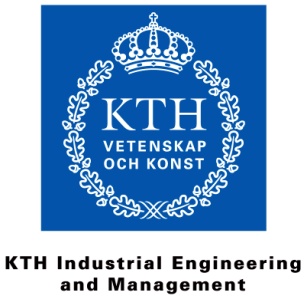 Master of Science Thesis TRITA-ITM-EX 2022:XYZ{Title}Master of Science Thesis TRITA-ITM-EX 2022:XYZ{Title}{Name1}{Name2}{Name1}{Name2}Approved202X-month-dayApproved202X-month-dayExaminer{Name}Examiner{Name}Supervisor{Name}Commissioner{Name}Commissioner{Name}Contact person{Name}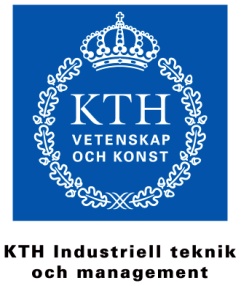 Examensarbete TRITA-ITM-EX 2022:XYZ{Rapporttitel}Examensarbete TRITA-ITM-EX 2022:XYZ{Rapporttitel}{Namn1}{Namn2}{Namn1}{Namn2}Godkänt202X-mån-dagExaminator{Namn}Examinator{Namn}Handledare{Namn}Uppdragsgivare{Namn}Uppdragsgivare{Namn}Kontaktperson{Namn}